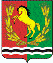   Совет     депутатовмуниципального образования  Алексеевский сельсоветАсекеевского района    Оренбургской областиТРЕТЬЕГО созываР Е Ш Е Н И Е28.11.2019                                                                            №113 О внесении изменений в решение Совета депутатов от 28.11.2016 № 35 «Об утверждении Положения «О земельном налоге»На основании Федерального закона от 29.09.2019 № 325-ФЗ «О внесении изменений в части первую и вторую Налогового кодекса Российской Федерации» и руководствуясь статьей 22 Устава муниципального образования  Алексеевский сельсовет Асекеевского  района Оренбургской области, Совет депутатов   Алексеевского  сельсовета РЕШИЛ:Внести в  приложение к решению Совета депутатов от 28.11.2016 № 35   Положение «О земельном налоге» следующие изменения:в пункте 1 «Общие положения» слова «и сроки» исключить;1.2. абзацы 2 и 3 подпункта 2 пункта 2 «Налоговые ставки» изложить в следующей редакции:«-занятых жилищным фондом и объектами инженерной инфраструктуры жилищно-коммунального комплекса (за исключением доли в праве на земельный участок, приходящейся на объект, не относящийся к жилищному фонду и к объектам инженерной инфраструктуры жилищно-коммунального комплекса) или приобретенных (предоставленных) для жилищного строительства (за исключением земельных участков, приобретенных (предоставленных) для индивидуального жилищного строительства, используемых в предпринимательской деятельности);- не используемых в предпринимательской деятельности, приобретенных (предоставленных) для ведения личного подсобного хозяйства, садоводства или огородничества, а также земельных участков общего назначения, предусмотренных Федеральным законом от 29 июля 2017 года N 217-ФЗ "О ведении гражданами садоводства и огородничества для собственных нужд и о внесении изменений в отдельные законодательные акты Российской Федерации";»1.3. в абзаце 3 пункта 3 «Порядок и сроки уплаты налога и авансовых платежей по налогу» слова «к физическому лицу» исключить;1.4. пункт 4 «Порядок и сроки предоставления налогоплательщиками документов, подтверждающих право на уменьшение налоговой базы» дополнить абзацем следующего содержания:«Уведомление о выбранном земельном участке может быть представлено в налоговый орган через многофункциональный центр предоставления государственных или муниципальных услуг».              2.  Настоящее Решение вступает в силу по истечении одного месяца со дня его опубликования, но не ранее 1 января 2020 года.3. Контроль за исполнением настоящего решения оставляю за собой. Глава сельсовета – председатель Совета депутатов                                                               С.А.Курочкин                                   